БАШКОРТОСТАН РЕСПУБЛИКАҺЫБӨРЙӘН РАЙОНЫМУНИЦИПАЛЬ РАЙОНЫНЫҢИСКЕ СОБХАНҒОЛ АУЫЛ  СОВЕТЫ АУЫЛ БИЛӘМӘҺЕ СОВЕТЫ 453580, Иске Собхангол ауылы,Салауат урамы, 38. тел. (34755) 3-68-00РЕСПУБЛИКА БАШКОРТОСТАНСОВЕТ СЕЛЬСКОГОПОСЕЛЕНИЯ СТАРОСУБХАНГУЛОВСКИЙ СЕЛЬСОВЕТМУНИЦИПАЛЬНОГО РАЙОНАБУРЗЯНСКИЙ РАЙОН453580, с. Старосубхангуловоул. Салавата, 38 тел. (34755) 3-68-00_____________________________________________________________________________________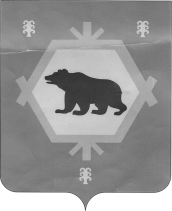 ?АРАР                                                РЕШЕНИЕ«14» март 2017  йыл                №3-14/80          «14» марта 2017  годаОб отмене Решения Совета сельского поселения Старосубхангуловский сельсовет №3-11/61 от 24.11.2016 года «Об утверждении Устава народной дружины сельского поселения Старосубхангуловский сельсовет муниципального района Бурзянский район и границ территории, на которой может быть создана и осуществлять свою деятельность народная дружина» Рассмотрев протест прокуратуры района на Решение Совета сельского поселения Старосубхангуловский сельсовет муниципального района Бурзянский район РБ №3-11/61 от 24.11.2016 года «Об утверждении Устава народной дружины сельского поселения Старосубхангуловский сельсовет муниципального района Бурзянский район и границ территории, на которой может быть создана и осуществлять свою деятельность народная дружина» Совет сельского поселения Старосубхангуловский сельсовет муниципального района Бурзянский район Республики Башкортостанрешил:1. Отменить решение Совета сельского поселения Старосубхангуловский сельсовет муниципального района Бурзянский район РБ №3-11/61 от 24.11.2016 года «Об утверждении Устава народной дружины сельского поселения Старосубхангуловский сельсовет муниципального района Бурзянский район и границ территории, на которой может быть создана и осуществлять свою деятельность народная дружина»2. О результатах рассмотрения протеста сообщить в прокуратуру Бурзянского района.Глава сельского поселенияСтаросубхангуловский сельсовет                                                И.Б. Каскинбаев